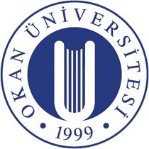 T.C.OKAN ÜNİVERSİTESİSOSYAL BİLİMLER ENSTİTÜSÜÖN BAŞVURU FORMUKİŞİSEL BİLGİLERİLETİŞİM BİLGİLERİYÜKSEK LİSANS PROGRAMLARIOKAN ÜNİVERSİTESİ LİSANSÜSTÜ PROGRAMLARI İLE İLGİLİ BİLGİYİ HANGİ KAYNAKTAN EDİNDİNİZ? (BİRDEN FAZLA KUTU İŞARETLEYEBİLİRSİNİZ)ÖĞRENİM DURUMUALES VE EŞDEĞER SINAVLARDAN İBRAZ EDECEĞİNİZ SINAV TÜRÜNÜ VE PUANINI YAZINIZ.YABANCI DİLİNİZ:      İNGİLİZCE 		ALMANCA	     FRANSIZCA	 DİĞER........ADI SOYADIDOĞUM YERİ VE YILICİNSİYETİİŞ ADRESİİŞ TELCEP TELE-POSTAASKERLİK DURUMUBANKACILIKOKUL ÖNCESİ ÖĞRETMENLİĞİÇEVİRİBİLİMÖZEL HUKUKEĞİTİM YÖNETİMİ VE DENETİMİ (TEZLİ/TEZSİZ)RESİMEKONOMİ HUKUKUSATIŞ VE PAZARLAMAGAYRİMENKUL FİNANSMANI VE DEĞERLEMESİNEMA TELEVİZYON (TEZLİ/TEZSİZ)SPOR YÖNETİMİMÜZİKİNGİLİZCE İŞLETMEULUSLARARASI İLİŞKİLERLOJİSTİK YÖNETİMİULUSLARARASI TİCARETMODA TASARIMITÜRKÇE İŞLETMEGASTRONOMİ  (TEZLİ/TEZSİZ)MUHASEBE VE DENETİMDOKTORA PROGRAMLARIDOKTORA PROGRAMLARIUZAKTAN EĞİTİM YÜKSEK LİSANS PROGRAMLARIUZAKTAN EĞİTİM YÜKSEK LİSANS PROGRAMLARIİNGİLİZCE İŞLETMEBANKACILIKTÜRKÇE İŞLETMEGAYRİMENKUL FİNANSMANI VE DEĞERLEMEMUHASEBE VE DENETİMLOJİSTİK YÖNETİMİEĞİTİM VE YÖNETİMİ VE DENETİMİMUHASEBE VE DENETİMBANKACILIKTÜRKÇE İŞLETMESANATTA YETERLİLİKUYGULAMALI PSİKOLOJİÜNİVERSİTEYİ ZİYARET SONUCUOKAN ÜNİVERSİTESİ WEB SAYFASI GAZETE İLANLARIÇALIŞTIĞIM KURUMİNTERNET MECRALARITELEVİZYONARKADAŞ / YAKIN ÇEVREAÇIK HAVA MECRALARI EĞİTİM / İLETİŞİM FUARLARIÜNİVERSİTEYİ ZİYARET SONUCUMEZUN OLDUĞU LİSANS PROGRAMILİSANS NOT ORTALAMASIMEZUNİYET YILIMEZUN OLDUĞU YÜKSEK LİSANS PROGRAMIYÜKSEK LİSANS NOT ORTALAMASIMEZUNİYET YILIALES SINAV SONUCU(55)GRA (Toplam Not(Sözel +Sayısal=1100)GMAT (Toplam Not)550Yabancı Dil Sınav TürleriKPDS(60)ÜDS(60)TOEFL IBTİnt.Tab.      (65)TOEFL CBTBilg.Tab.(183)IELTS(6,0)Yabancı dil puanı